Key Identified RisksDate of original assessment: 20 January 2005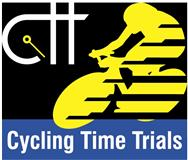 Risk AssessmentRisk AssessmentCourse/Road(s) Assessed:      B2146/B2178Course: P841/10cCourse: P841/10cDate of Assessment/Review:  7th March 2022Name of Assessor: Hampshire Road ClubName of Assessor: Hampshire Road ClubCourse Description:Funtington/East Ashling/Chichester/East Ashling B2178/B2146  Distance 10 milesSTART in Common Road at Churchers Corner opposite an abandoned post for a GPO Pillar box in a Lay-by, east of crossroads with B2147  (SU 775084).PROCEED East on Common Road to Funtington to join B2146.  Continue on B2146/B2178 via Funtington and East Ashling to Northgate RAB at Chichester.  (6.1 Miles) (SU 860052). where TURN. (SU 860052).RETRACE  through East Ashling to:FINISH  opposite right hand kerb of Woodend Lane west of Funtington Scout Hut (10 Miles)(SU 812080NB.  This Course may only be used for Type B events as the distance between the Start and Finish is 3¼ miles.   Course Description:Funtington/East Ashling/Chichester/East Ashling B2178/B2146  Distance 10 milesSTART in Common Road at Churchers Corner opposite an abandoned post for a GPO Pillar box in a Lay-by, east of crossroads with B2147  (SU 775084).PROCEED East on Common Road to Funtington to join B2146.  Continue on B2146/B2178 via Funtington and East Ashling to Northgate RAB at Chichester.  (6.1 Miles) (SU 860052). where TURN. (SU 860052).RETRACE  through East Ashling to:FINISH  opposite right hand kerb of Woodend Lane west of Funtington Scout Hut (10 Miles)(SU 812080NB.  This Course may only be used for Type B events as the distance between the Start and Finish is 3¼ miles.   Traffic Flows:Time Restrictions on Use of Course Course/Event History: DistanceLocationIdentified Significant Risk/HazardsLevel of Risk
Low/Med/HighMeasures to reduce Risk
(if applicable)The small junctions or entrances to farms/ facilities that are not identified in this risk assessment have been considered, however are not considered significant to pose a risk and therefore have not been noted.    The small junctions or entrances to farms/ facilities that are not identified in this risk assessment have been considered, however are not considered significant to pose a risk and therefore have not been noted.    The small junctions or entrances to farms/ facilities that are not identified in this risk assessment have been considered, however are not considered significant to pose a risk and therefore have not been noted.    The small junctions or entrances to farms/ facilities that are not identified in this risk assessment have been considered, however are not considered significant to pose a risk and therefore have not been noted.    The small junctions or entrances to farms/ facilities that are not identified in this risk assessment have been considered, however are not considered significant to pose a risk and therefore have not been noted.    0 milesSTART: Start at Common Road at Churchers Corner  opposite an abandoned post for a GPO Pillar box in a Lay-by, east of crossroads with B2147  (SU 775084).Competitors waiting in Lay-byLCycle Event Warning Sign Instructions on conduct at StartLay-by east of crossroads at Churchers Corner SU-775084Competitors and/or Holder-up fallingLNo additional measures requiredMarlpit Lane SU 783082Minor Road on Right SideLNo additional measures requiredCheesemans Lane SU 790081Road on right side to HambrookLCycle Event warning sign facing Cheesemans LaneHares Lane Funtington SU 799082B2146 joins from LeftEvent route has priorityLCycle Event warning sign facing Hares LaneFuntington SU 799082 to SU 803084Village CentreResidential roads and Car parks for shop and public houseLWarning on Start SheetNo additional measures requiredDowns Road SU 804084Minor road on left sideLNo additional measures requiredWoodend Road SU811081Minor road on left sideLNo additional measures requiredSouthbrook Road SU814080B2146 turns right into Southbrook roadEvent route joins B2178 which is straight onEvent route has priorityLCycle Event warning sign facing Southbrook RoadUnnamed road to West Stoke SU820078Minor road on left sideB2178 bears right through East AshlingLNo additional measures requiredEast Ashling SU821076Village CentreResidential Roads and entrance to Public HouseLWarning on Start StreetNo additional measures requiredMoutheys Lane & Lye LaneSU824074CrossroadsTraffic Calming coloured road surface to gateway to East Ashling VillageEvent route has priorityLNo additional measures requiredSalthill Road & Hunters RaceSU840067Staggered CrossroadsTraffic calming coloured road surfaceEvent route has priorityLNo additional measures requiredEast Broyle CopseSU850065Minor roads on left sideLNo additional measures requiredRoundabout SU852061Roundabout for access to building site(house estate under construction)LNo additional measures requiredSherboune Road & Norwich RoadSU 855058CrossroadsEvent route has priorityMCycle Event warning sides on both side roadsSt Pauls RoadB2178 into CitySU853060 to SU 860053Fast descent into CityResidential roads off B2178Yellow lines on event route side of highwayEvent route has PriorityMWarning on Start SheetBeware of drivers joining B2178 without exercising due care and attentionPelican Crossing B2178SU857055Pedestrians have priorityMRiders must stop when lights are Red6.1 milesTURNChichester Northgate RoundaboutSU 860052Traffic coming from rightSub-standard cycle lane on roundabout Not suitable for sport cyclistsRoad wide enough to ignore cycle laneMRiders must give way to priority trafficCycle event warning sign south of course entry to roundabout.Directions sign and/or Marshal before roundaboutInstruction on Start SheetGood visibility of priority trafficChichester Northgate RoundaboutSU 8610536th Exit to B2178MDirection sign and/or MarshalInstruction on Start SheetPelican Crossing on B2178SU 857055Pedestrians have priorityMRiders must stop when lights are RedOn-street parking on B2178SU 858054Drivers have a duty of care to watch out for other road users, but riders need to be watchful for careless manoeuvresMWarning on Start SheetBeware of drivers not exercising due care and attentionSt Paul’s RoadOut of citySU 860053 to SU 853060Residential roads off B2178Event route has priorityMWarning on Start SheetBeware of drivers joining B2178 without exercising due care and attentionRoundaboutSU 852061Roundabout for access to Building site(House estate under construction)LNo additional measures requiredPine GroveSU 844066Residential road on leftLNo additional measures requiredWest Broyle DriveSU 841066Residential road on leftLNo additional measures requiredSalthill Road & Hunters RaceSU 840067Staggered crossroadsTraffic calming coloured road surfaceEvent route has priorityLNo additional measures requiredMouthey’s Lane & Lye LaneSU 824074CrossroadsTraffic calming coloured road surface to mark gateway to East Ashling VillageLNo additional measures requiredEast AshlingSU 821076Village CentreResidential roads and entrance to Public HouseLWarning on Start SheetBeware drivers joining highway without exercising due care and attentionUnnamed Road to West StokeSU 820078Minor road on right sideB2178 bears leftLNo additional measures requiredSouthbrook RoadSU 814080B2146 joins from LeftEvent route has priorityLCycle Event warning sign facing Southbrook road10 MilesFINISHOpposite Woodend Lane, West of Funtington Scout HutSU 812080Finish Area with Timekeepers vehicle onlyLChequered Board/FlagCycle Event warning signNo times to be given to ridersAfter FinishCompetitors returning to Event HeadquartersMInstructions on Start Sheet on safe route to HQ